Od: ObjednavkyDia, XXXXroche
Odesláno: úterý 26. března 2024 9:51
Komu: XXXXnnm
Kopie: XXXX
Předmět: Re: Potvrzení objednávky Czech Republic store_78/2024/OKLT OKBDobrý den,akceptujeme Vaši objednávku, celková cena činí 210.910,15 Kč bez DPH.Potvrzuji změnu názvu objednávky na: 78/2024/OKLT OKB a doplnění položky 09289313190  Anti-SARS-CoV-2 S PreciControl (šarže 77818101)S pozdravemXXXXXXXXROCHE s.r.o.Diagnostics Division
Na Valentince 3336/4150 00 Praha 5 – Smíchov
CZECH REPUBLIC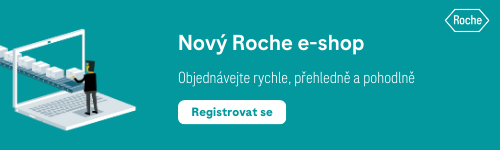 Mailto:  XXXXXXXXút 26. 3. 2024 v 8:45 odesílatel SaleXXXXroche